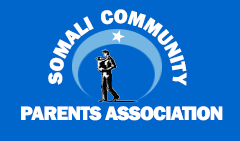 Job application formWe will not contact your present or past employer before an offer of employment is made.Job are you applying for:Contact detailsName:Address:Phone:Email:Education From/ toQualificationsSecondary School/ College:Higher education:EmploymentEmployer/ Address/ Job titleStartFinishPresent/ most recent employerMain duties:Reason for leaving:Previous employmentPrevious employmentPrevious employmentPrevious employmentPrevious employmentPlease tell us about any volunteering you have undertakenYour knowledge and skillsYour knowledge and skillsPlease tell us about the knowledge and skills you have learned in work, and in life. (Please continue on a separate sheet if necessary)Why you?Why you?Why you?Please tell us why you think you are the best person for this job?  Why should we employ you? Please read the job description and person specification carefully.(Please continue on a separate sheet if necessary)Additional informationAdditional informationAdditional informationDo you consider yourself to have a disability?     Do you consider yourself to have a disability?     Yes    No   Please tell us if there are any ‘reasonable adjustments’ we can make to assist you in your application or with our recruitment process.Please tell us if there are any ‘reasonable adjustments’ we can make to assist you in your application or with our recruitment process.InterviewInterviewAre you available for interview on the dates shown in the recruitment pack?Yes    No   ReferencesReferencesPlease provide the details of 2 people we can contact for a reference.  Please include a phone number, email and say in what capacity you have known this person.  One of the referees must be your current or most recent employer.  Please indicate whether or not we can make contact at interview stage.  Please provide the details of 2 people we can contact for a reference.  Please include a phone number, email and say in what capacity you have known this person.  One of the referees must be your current or most recent employer.  Please indicate whether or not we can make contact at interview stage.  Reference 1Reference 2Can we make contact at interview stage?Yes    No   ConfirmationConfirmationI confirm that to the best of my knowledge the information I have provided on this form is correct and I accept that providing deliberately false information could result in my dismissal.I confirm that to the best of my knowledge the information I have provided on this form is correct and I accept that providing deliberately false information could result in my dismissal.NameSignatureDate